Publicado en GRANADA el 14/10/2019 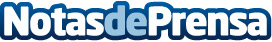 Escoem analiza las nuevas condiciones de la baja por maternidad de las mujeres autónomasCon efectos desde el  1 de abril de 2019 el Real Decreto-ley 6/2019 introduce diversas bonificaciones en las cuotas de las trabajadoras autónomas para mejorar la conciliación de la vida laboral y familiar, igualando ciertos derechos que tienen las trabajadoras en el Régimen GeneralDatos de contacto:Álvaro Iáñez958535565Nota de prensa publicada en: https://www.notasdeprensa.es/escoem-analiza-las-nuevas-condiciones-de-la Categorias: Nacional Derecho Finanzas Sociedad Infantil Seguros Recursos humanos Consultoría http://www.notasdeprensa.es